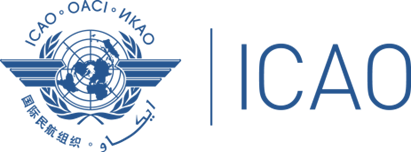 ICAO Regional Workshop on New Global Reporting Format for Runway Surface Condition (Johanesburg, South Africa, 28-29 November 2019)REGISTRATION FORMPlease provide all the requested informationand return by email to: icaoesaf@icao.int, copy rmuhanji@icao.int Bottom of FormFirst Name (in full)Surname (in full)Designation (function)CountryOrganizationTelephoneEmail :Hotel Reservation